 ПОСТАНОВЛЕНИЕ                                                                                             КАРАР № 29	       «26» ноября  2021 г.В соответствии с абзацем третьим пункта 4 статьи 1602 Бюджетного кодекса Российской Федерации Исполнительный комитет Айдаровского сельского поселения Тюлячинского муниципального района Республики Татарстан ПОСТАНОВЛЯЕТ:1.Утвердить прилагаемый перечень главных администраторов источников финансирования дефицита бюджета Айдаровского сельского поселения Тюлячинского муниципального района Республики Татарстан.2. Настоящее постановление применяется к правоотношениям, возникающим при составлении и исполнении бюджета Айдаровского  сельского поселения Тюлячинского муниципального района, начиная с бюджета на 2022 год и на плановый период 2023 и 2024 годов (на 2022 год)Р.Р. ХазиевРЕСПУБЛИКА ТАТАРСТАНИСПОЛНИТЕЛЬНЫЙ КОМИТЕТАЙДАРОВСКОГО СЕЛЬСКОГОПОСЕЛЕНИЯ  ТЮЛЯЧИНСКОГОМУНИЦИПАЛЬНОГО РАЙОНА  Гагарина ул., д. 13 а, д.Айдарово, 422095тел. (факс): (84360) 5-34-46,E-mail: Aydar.Tul@tatar.ru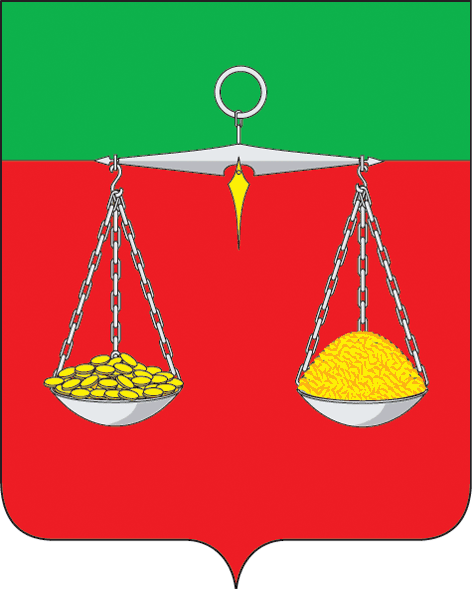 ТАТАРСТАН РЕСПУБЛИКАСЫТЕЛӘЧЕ МУНИЦИПАЛЬ РАЙОНЫ АЙДАР АВЫЛ ҖИРЛЕГЕ БАШКАРМА КОМИТЕТЫ  Гагарин ур., 13 а нче йорт, Айдар авылы, 422095тел. (факс): (84360) 5-34-46, E-mail: Aydar.Tul@tatar.ru                                         ОКПО 94318091    ОГРН 1061675010825    ИНН/КПП 1619004436/161901001                                         ОКПО 94318091    ОГРН 1061675010825    ИНН/КПП 1619004436/161901001                                         ОКПО 94318091    ОГРН 1061675010825    ИНН/КПП 1619004436/161901001Об утверждении перечня главных администраторов источников финансирования дефицита бюджета Айдаровского  сельскогопоселения Тюлячинского муниципального района Республики ТатарстанУтвержденпостановлениемИсполнительного комитетаАйдаровского сельского поселенияТюлячинского муниципального районаРеспублики Татарстанот 26.11.2021 г.№ 29Перечень главных администраторов источников финансирования дефицита бюджетаАйдаровского сельского поселенияПеречень главных администраторов источников финансирования дефицита бюджетаАйдаровского сельского поселенияПеречень главных администраторов источников финансирования дефицита бюджетаАйдаровского сельского поселенияПеречень главных администраторов источников финансирования дефицита бюджетаАйдаровского сельского поселенияПеречень главных администраторов источников финансирования дефицита бюджетаАйдаровского сельского поселенияТюлячинского муниципального района на 2022 год  и на плановый период 2023 и 2024 годовТюлячинского муниципального района на 2022 год  и на плановый период 2023 и 2024 годовТюлячинского муниципального района на 2022 год  и на плановый период 2023 и 2024 годовТюлячинского муниципального района на 2022 год  и на плановый период 2023 и 2024 годовТюлячинского муниципального района на 2022 год  и на плановый период 2023 и 2024 годовКоды бюджетной классификацииКоды бюджетной классификацииНаименование Наименование главного администратора доходовисточников финансирования дефицита бюджета Тюлячинского муниципального районаНаименование Наименование 801Финансово-бюджетная палата Исполнительного комитета Тюлячинского муниципального районаФинансово-бюджетная палата Исполнительного комитета Тюлячинского муниципального районаФинансово-бюджетная палата Исполнительного комитета Тюлячинского муниципального района801 01 05 02 01 10 0000 510 Увеличение прочих остатков денежных средств бюджетов сельских поселенийУвеличение прочих остатков денежных средств бюджетов сельских поселений801 01 05 02 01 10 0000 610 Уменьшение прочих остатков денежных средств бюджетов сельских поселенийУменьшение прочих остатков денежных средств бюджетов сельских поселений